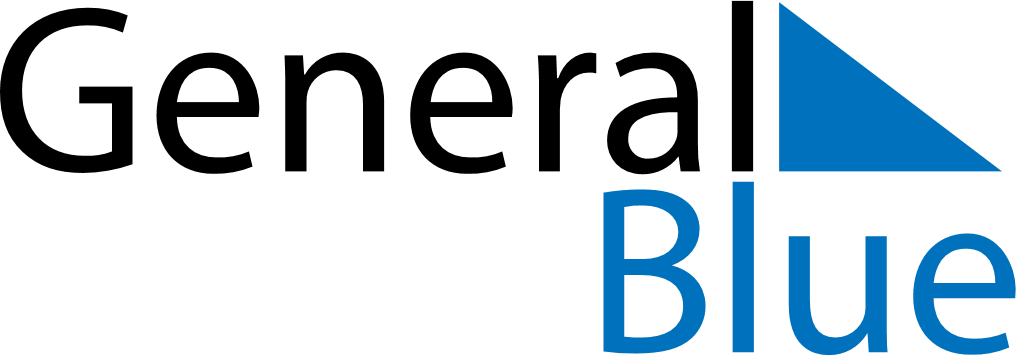 April 2024April 2024April 2024April 2024April 2024April 2024Naklo, Opole Voivodeship, PolandNaklo, Opole Voivodeship, PolandNaklo, Opole Voivodeship, PolandNaklo, Opole Voivodeship, PolandNaklo, Opole Voivodeship, PolandNaklo, Opole Voivodeship, PolandSunday Monday Tuesday Wednesday Thursday Friday Saturday 1 2 3 4 5 6 Sunrise: 6:23 AM Sunset: 7:19 PM Daylight: 12 hours and 56 minutes. Sunrise: 6:21 AM Sunset: 7:20 PM Daylight: 12 hours and 59 minutes. Sunrise: 6:18 AM Sunset: 7:22 PM Daylight: 13 hours and 3 minutes. Sunrise: 6:16 AM Sunset: 7:24 PM Daylight: 13 hours and 7 minutes. Sunrise: 6:14 AM Sunset: 7:25 PM Daylight: 13 hours and 11 minutes. Sunrise: 6:12 AM Sunset: 7:27 PM Daylight: 13 hours and 14 minutes. 7 8 9 10 11 12 13 Sunrise: 6:10 AM Sunset: 7:29 PM Daylight: 13 hours and 18 minutes. Sunrise: 6:08 AM Sunset: 7:30 PM Daylight: 13 hours and 22 minutes. Sunrise: 6:05 AM Sunset: 7:32 PM Daylight: 13 hours and 26 minutes. Sunrise: 6:03 AM Sunset: 7:33 PM Daylight: 13 hours and 30 minutes. Sunrise: 6:01 AM Sunset: 7:35 PM Daylight: 13 hours and 33 minutes. Sunrise: 5:59 AM Sunset: 7:37 PM Daylight: 13 hours and 37 minutes. Sunrise: 5:57 AM Sunset: 7:38 PM Daylight: 13 hours and 41 minutes. 14 15 16 17 18 19 20 Sunrise: 5:55 AM Sunset: 7:40 PM Daylight: 13 hours and 44 minutes. Sunrise: 5:53 AM Sunset: 7:41 PM Daylight: 13 hours and 48 minutes. Sunrise: 5:51 AM Sunset: 7:43 PM Daylight: 13 hours and 52 minutes. Sunrise: 5:49 AM Sunset: 7:45 PM Daylight: 13 hours and 56 minutes. Sunrise: 5:47 AM Sunset: 7:46 PM Daylight: 13 hours and 59 minutes. Sunrise: 5:44 AM Sunset: 7:48 PM Daylight: 14 hours and 3 minutes. Sunrise: 5:42 AM Sunset: 7:49 PM Daylight: 14 hours and 6 minutes. 21 22 23 24 25 26 27 Sunrise: 5:40 AM Sunset: 7:51 PM Daylight: 14 hours and 10 minutes. Sunrise: 5:38 AM Sunset: 7:53 PM Daylight: 14 hours and 14 minutes. Sunrise: 5:36 AM Sunset: 7:54 PM Daylight: 14 hours and 17 minutes. Sunrise: 5:35 AM Sunset: 7:56 PM Daylight: 14 hours and 21 minutes. Sunrise: 5:33 AM Sunset: 7:57 PM Daylight: 14 hours and 24 minutes. Sunrise: 5:31 AM Sunset: 7:59 PM Daylight: 14 hours and 28 minutes. Sunrise: 5:29 AM Sunset: 8:01 PM Daylight: 14 hours and 31 minutes. 28 29 30 Sunrise: 5:27 AM Sunset: 8:02 PM Daylight: 14 hours and 35 minutes. Sunrise: 5:25 AM Sunset: 8:04 PM Daylight: 14 hours and 38 minutes. Sunrise: 5:23 AM Sunset: 8:05 PM Daylight: 14 hours and 42 minutes. 